ПРАВИЛА САМОРАЗВИТИЯНичто так не научает, как сознание своей ошибки.Это одно из средств самовоспитания.Т. Карлель.Поставьте перед собой конкретные цели. Постарайтесь мысленно представить себе конечный результат, которого вы хотите достичь, и запишите его как можно подробнее.Будьте довольны скромным прогрессом. Импульсивный человек редко добивается успеха. Прочный, но скромный прогресс, часто закрепляется и становится чертой отношения данного человека к делу.Помните, что своим развитием управляете главным образом вы сами. Всегда есть выбор учиться на основе жизненного опыта либо игнорировать полученные уроки.Будьте готовы учиться у других. Их подходы, отношения и навыки заслуживают,чтобы найти причины успехов или неудач.Учитесь на своих неудачах и ошибках. Если вы неправы, будьте готовы признать это. Рассматривайте свои неудачи и ошибки как обратную связь с практической жизнью. В этом можно найти полезный ресурс.Приносите пользу учебному заведению, в котором учитесь. Если вы ее не приносите, то неразумно думать, что вам предоставят большие возможности.Участвуйте в откровенных дискуссиях о своих взглядах и принципах. Свои взгляды и убеждения можно изменить, только если вынести их на обсуждение и откровенно проанализировать.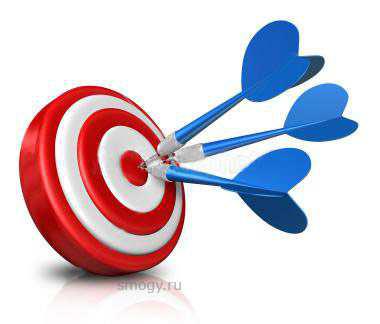 